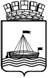 АДМИНИСТРАЦИЯ ГОРОДА ТЮМЕНИДЕПАРТАМЕНТ ПО СПОРТУ И МОЛОДЕЖНОЙ ПОЛИТИКЕ ПРИКАЗ В соответствии с Федеральным законом от 04 декабря 2007 г. № 329-ФЗ «О физической культуре и спорте в Российской Федерации», на основании ходатайств и требований ЕВСК, в целях пропаганды физической культуры среди населения, в соответствии с муниципальной программой «Развитие физической культуры и спорта в городе Тюмени на 2015-2020», утвержденной распоряжением Администрации города Тюмени от 05.11.2014г. № 822-рк,  ПРИКАЗЫВАЮ:Присвоить 2 спортивный разряд по скалолазанию:Кошелеву Дмитрию (МАУ ДО ДЮСШ «Алькор» города Тюмени);Тихонову Даниилу (МАУ ДО ДЮСШ «Алькор» города Тюмени);Голенецких Диане (МАУ ДО ДЮСШ «Алькор» города Тюмени);Шапошник Антону (МАУ ДО ДЮСШ «Алькор» города Тюмени).Присвоить 2 спортивный разряд по художественной гимнастике:Носоновских Софье (МАУ ДО ДЮСШ «Рубин» города Тюмени);Игнатьевой Виктории (МАУ ДО ДЮСШ «Рубин» города Тюмени);Жакуповой Арине (МАУ ДО ДЮСШ «Рубин» города Тюмени);Черепановой Алине (МАУ ДО ДЮСШ «Рубин» города Тюмени).Присвоить 2 спортивный разряд по мотокроссу:Невежиной Александре (МАУ ДО ДЮСШ «Старт XXI век» города Тюмени).Присвоить 2 спортивный разряд по дзюдо:Коврижных Сергею (МАУ ДО СДЮСШОР «Центр Дзюдо»).Присвоить 2 спортивный разряд по спортивной гимнастике:Барсуковой Светлане (МАУ ДО СДЮСШОР №1 города Тюмени);Богомоловой Светлане (МАУ ДО СДЮСШОР №1 города Тюмени);Фукс Виктории (МАУ ДО СДЮСШОР №1 города Тюмени);Батыревой Виктории (МАУ ДО СДЮСШОР №1 города Тюмени);Овчинниковой Валерии (МАУ ДО СДЮСШОР №1 города Тюмени);Ефремову Георгию (МАУ ДО СДЮСШОР №1 города Тюмени);Азарову Никите (МАУ ДО СДЮСШОР №1 города Тюмени);Леонтьеву Дмитрию (МАУ ДО СДЮСШОР №1 города Тюмени);Волохову Никите (МАУ ДО СДЮСШОР №1 города Тюмени);Колесову Всеволоду (МАУ ДО СДЮСШОР №1 города Тюмени).Присвоить 2 спортивный разряд по шахматам:Плотникову Данилу (МАУ ДО СДЮСШОР №4 города Тюмени);Рахимову Салавату (МАУ ДО СДЮСШОР №4 города Тюмени);Зиновьеву Сергею (МАУ ДО СДЮСШОР №4 города Тюмени);Козлову Денису (МАУ ДО СДЮСШОР №4 города Тюмени);Жихаревой Ксении (МАУ ДО СДЮСШОР №4 города Тюмени);Айтимбетову Аязу (МАУ «Городской шахматный клуб»);Комсюкову Семену (ГАУ ТО «Областной шахматный центр А.Е. Карпова»);Скорнякову Глебу (МАУ «Городской шахматный клуб»);Таскулину Ахмету (ГАУ ТО «Областной шахматный центр А.Е. Карпова»).Присвоить 2 спортивный разряд по фитнес аэробике:Шиян Полине (МАУ ДО ДЮЦ «Авангард» города Тюмени);Шиян Анне (МАУ ДО ДЮЦ «Авангард» города Тюмени);Шмотиной Диане (МАУ ДО ДЮЦ «Авангард» города Тюмени);Сумриной Елизавете (МАУ ДО ДЮЦ «Авангард» города Тюмени);Зельман Татьяне (МАУ ДО ДЮЦ «Авангард» города Тюмени);Абильмажиновой Мадине (МАУ ДО ДЮЦ «Авангард» города Тюмени);Коростелевой Софье (МАУ ДО ДЮЦ «Авангард» города Тюмени);Шиловой Анне (МАУ ДО ДЮЦ «Авангард» города Тюмени);Тихоновой Марине (МАУ ДО ДЮЦ «Авангард» города Тюмени);Шарюковой Юлии (МАУ ДО ДЮЦ «Авангард» города Тюмени).Присвоить 2 спортивный разряд по авиамодельному спорту:Рябых Антону (МАУ ДО ДЮЦ КДТ им. А.М.Кижеватова города Тюмени).Присвоить 3 спортивный разряд по скалолазанию:Красильниковой Елизавете (МАУ ДО ДЮСШ «Алькор» города Тюмени);Мимееву Андрею (МАУ ДО ДЮСШ «Алькор» города Тюмени);Глячковой Маргарите (МАУ ДО ДЮСШ «Алькор» города Тюмени);Басову Алексею (МАУ ДО ДЮСШ «Алькор» города Тюмени);Старикову Максиму (МАУ ДО ДЮСШ «Алькор» города Тюмени);Тагинцевой Анастасии (МАУ ДО ДЮСШ «Алькор» города Тюмени);Валову Арсению (МАУ ДО ДЮСШ «Алькор» города Тюмени);Клименко Егору (МАУ ДО ДЮСШ «Алькор» города Тюмени);Берендеевой Владлене (МАУ ДО ДЮСШ «Алькор» города Тюмени).Присвоить 3 спортивный разряд по рыболовному спорту в дисциплине «Ловля на мормышку со льда»:Киселеву Владиславу (РОО «Федерация рыболовного спорта Тюменской области»);Емелеву Артему (РОО «Федерация рыболовного спорта Тюменской области»).Присвоить 3 спортивный разряд по художественной гимнастике:Шахмаевой Камилле (МАУ ДО ДЮСШ «Рубин» города Тюмени);Попковой Ирине (МАУ ДО ДЮСШ «Рубин» города Тюмени);Сапичевой Алисе (МАУ ДО ДЮСШ «Рубин» города Тюмени).Присвоить 3 спортивный разряд по шахматам:Козлову Денису (МАУ ДО СДЮСШОР №4 города Тюмени);Завгороднему Артемию (МАУ ДО СДЮСШОР №4 города Тюмени);Мальчихину Ивану (МАУ ДО СДЮСШОР №4 города Тюмени);Саитову Денису (МАУ ДО СДЮСШОР №4 города Тюмени);Фомину Захару (МАУ ДО СДЮСШОР №4 города Тюмени);Саранчук Анне (МАУ ДО СДЮСШОР №4 города Тюмени);Федеровой Виктории (МАУ ДО СДЮСШОР №4 города Тюмени);Кармацких Кириллу (МАУ «Городской шахматный клуб»);Шадрину Константину (МАУ ДО СДЮСШОР №4 города Тюмени);Басовой Василисе (МАУ ДО СДЮСШОР №4 города Тюмени);Снигиревой Вере (МАУ ДО СДЮСШОР №4 города Тюмени);Мануилову Глебу (МАУ ДО СДЮСШОР №4 города Тюмени);Сайдулину Захару (МАУ ДО СДЮСШОР №4 города Тюмени);Соболю Илье (МАУ ДО СДЮСШОР №4 города Тюмени).Присвоить 3 спортивный разряд по гиревому спорту:Тоболкиной Веронике (РООО «Всероссийская федерация гиревого спорта» в Тюменской области).Присвоить 3 спортивный разряд по спортивной гимнастике:Копьеву Святославу (МАУ ДО СДЮСШОР №1 города Тюмени);Фесину Георгию (МАУ ДО СДЮСШОР №1 города Тюмени);Мартюкову Владиславу (МАУ ДО СДЮСШОР №1 города Тюмени);Митягину Николаю (МАУ ДО СДЮСШОР №1 города Тюмени);Кошелеву Дмитрию (МАУ ДО СДЮСШОР №1 города Тюмени);Шульгину Глебу (МАУ ДО СДЮСШОР №1 города Тюмени);Синельниковой Ксении (МАУ ДО СДЮСШОР №1 города Тюмени);Ошурковой Елизавете (МАУ ДО СДЮСШОР №1 города Тюмени);Берсеневой Яне (МАУ ДО СДЮСШОР №1 города Тюмени).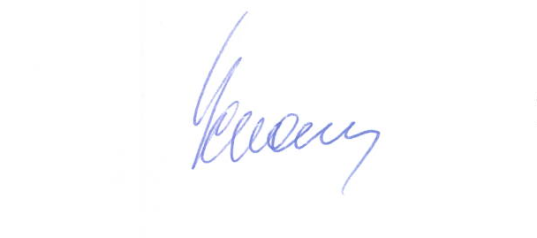 Директор департамента		          	            	                        Е.В. Хромин06.05.2016№177О присвоении спортивного разряда